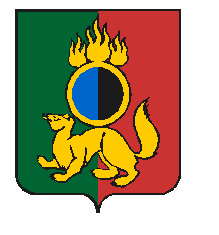 ГЛАВА ГОРОДСКОГО ОКРУГА ПЕРВОУРАЛЬСКПОСТАНОВЛЕНИЕг. ПервоуральскО внесении изменений в постановление Главы городского округа Первоуральскот 29 ноября 2017 № 73В соответствии с Федеральным законом от 06 октября 2003 года  № 131-ФЗ «Об общих принципах организации местного самоуправления в Российской Федерации», руководствуясь Уставом городского округа Первоуральск  организационными изменениямиПОСТАНОВЛЯЮ:1. Внести изменения в состав Консультативного Совета по взаимодействию с национальными и религиозными общественными объединениями на территории городского округа Первоуральск, введенный в действие постановлением Главы городского округа Первоуральск от 29 ноября 2017 года №73 «О создании Консультативного Совета по взаимодействию с национальными и религиозными общественными объединениями на территории городского  округа Первоуральск», изложив в новой редакции, согласно приложению. 2. Опубликовать настоящее постановление в газете «Вечерний Первоуральск» и разместить на официальном сайте городского округа Первоуральск.           3. Контроль за исполнением настоящего постановления возложить на заместителя Главы Администрации по взаимодействию с органами государственной власти и общественными организациями В.А. Таммана.16.06.2022№70Глава городского округа ПервоуральскИ.В. Кабец